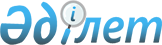 О переводе земельных участковПостановление Правительства Республики Казахстан от 18 ноября 2010 года № 1214

      В соответствии со статьей 2 Земельного кодекса Республики Казахстан от 20 июня 2003 года Правительство Республики Казахстан ПОСТАНОВЛЯЕТ:



      1. Перевести земельные участки общей площадью 1448,4145 гектаров из категории земель промышленности, транспорта, связи, обороны и иного несельскохозяйственного назначения, ранее предоставленных государственным учреждениям Министерства обороны Республики Казахстан для нужд обороны, в категорию земель населенных пунктов и земель запаса, согласно приложению к настоящему постановлению.



      2. Настоящее постановление вводится в действие со дня подписания.      Премьер-Министр

      Республики Казахстан                       К. Масимов

Приложение         

к постановлению Правительства

Республики Казахстан    

от 18 ноября 2010 года № 1214

                             Экспликация

    земель промышленности, транспорта, связи, обороны и иного

          несельскохозяйственного назначения, переводимых

     в категории земель населенных пунктов и земель запаса
					© 2012. РГП на ПХВ «Институт законодательства и правовой информации Республики Казахстан» Министерства юстиции Республики Казахстан
				№

п/пОбщая

площадь

переводимых

земель,

гектарв том числе в

категории земельв том числе в

категории земельМестоположение

земельного участкаЦелевое назначение

переводимого земельного

участка№

п/пОбщая

площадь

переводимых

земель,

гектарнаселенных

пунктов,

гектарзапаса,

гектарМестоположение

земельного участкаЦелевое назначение

переводимого земельного

участка1234561.59,2-59,2Алматинская

область,

Кербулакский райондля обслуживания и

эксплуатации отчужденных

имущественных комплексов

войсковой части 16529 (№ 5

военный городок)2.425,01-425,01Алматинская

область,

Кербулакский райондля обслуживания и

эксплуатации отчужденных

зданий и сооружений войсковой

части 07209 (№ 4 военный

городок)3.21,621,6-Алматинская

область,

Уйгурский район,

поселок Чунджадля обслуживания и

эксплуатации отчужденных

зданий и сооружений войсковой

части 420624.0,1280,128-Алматинская

область,

город Талдыкорган,

улица Жас Улан,

дом 15для обслуживания и

эксплуатации отчужденного

здания Талдыкорганской

районной эксплуатационной

части (№ 1 военный городок)5.18,0018,0Алматинская

область,

Кербулакский райондля обслуживания и

эксплуатации отчужденных

зданий и сооружений войсковой

части 4781 (№ 17 военный

городок)6.2,452,45-Алматинская

область,

Алакольский район,

город Ушаралдля обслуживания и

эксплуатации отчужденных

зданий и сооружений войсковой

части 21035 (№ 2 военный

городок)7.2,172,17-Алматинская

область,

Алакольский район,

город Ушаралдля обслуживания и

эксплуатации отчужденных

зданий и сооружений Ушаралской

районной эксплуатационной

части (№ 1, 8 военный городок)8.918,330918,33Алматинская

область,

Коксуский райондля обслуживания и

эксплуатации отчужденных

зданий и сооружений войсковой

части 29108 (количество 60

объектов) (№ 31 военный

городок)9.1,51,5-Алматинская

область,

Алакольский район,

станция Бескольдля обслуживания и

эксплуатации отчужденных

зданий и сооружений Ушаралской

районной эксплуатационной

части (№ 7 военный городок)10.0,02650,0265-Алматинская

область,

Алакольский район,

город Ушаралдля обслуживания и

эксплуатации отчужденного

здания бывшего магазина № 26

имущественного комплекса

дочернего предприятия

"Военторг-448"

Республиканского

государственного предприятия

"Казвоенторгснабсбыт"

Министерства обороны

Республики Казахстан1448,414527,87451420,54